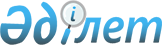 О внесении изменений в постановление акимата Жарминского района от 19 апреля 2019 года № 101 "Об определении мест для размещения агитационных печатных материалов и предоставлении кандидатам помещения для встреч с избирателями"Постановление акимата Жарминского района области Абай от 29 декабря 2022 года № 528. Зарегистрировано в Министерстве юстиции Республики Казахстан 29 декабря 2022 года № 31359
      Акимат Жарминского района ПОСТАНОВЛЯЕТ:
      1. Внести в постановление акимата Жарминского района от 19 апреля 2019 № 101 "Об определении мест для размещения агитационных печатных материалов и представлении кандидатам помещения для встреч с избирателями" (зарегистрированного в Реестре государственной регистрации нормативных правовых актов под №5872) следующие изменения:
      заголовок указанного постановления изложить в новой редакции:
      "Об определении мест для размещения агитационных печатных материалов по Жарминскому району области Абай";
      приложение 1 к указанному постановлению изложить в новой редакции согласно приложению к настоящему постановлению;
      пункт 2 и приложение 2 к указанному постановлению исключить.
      2. Государственному учреждению "Аппарат акима Жарминского района области Абай" в установленном законодательством Республики Казахстан порядке обеспечить:
      1) государственную регистрацию настоящего постановления в Министерстве юстиции Республики Казахстан.
      2) размещение настоящего постановления на интернет-ресурсе акимата Жарминского района области Абай после его официального опубликования.
      3. Контроль за исполнением настоящего постановления возложить на курирующего заместителя акима района.
      4. Настоящее постановление вводится в действие по истечении десяти календарных дней после дня его первого официального опубликования. Места для размещения агитационных печатных материалов
					© 2012. РГП на ПХВ «Институт законодательства и правовой информации Республики Казахстан» Министерства юстиции Республики Казахстан
				
      Аким Жарминского района

Ж. Байсабыров

      Согласовано: Жарминская районная территориальная избирательная комиссия
Приложение к постановлению 
от 29 декабря 2022 года 
№ 528Приложение к постановлению 
акимата Жарминского района 
от 19 апреля 2019 года 
№ 101
     № п/п
Наименование населенного пункта
Место для размещения агитационных материалов
Акжальский сельский округ
Акжальский сельский округ
Акжальский сельский округ
1
село Жанаозен
улица Ж. Жабаева 1 Б, здание напротив государственного учреждения "Аппарат акима Акжальского сельского округа Жарминского района области Абай"
2
село Акжал
квартал А 49, напротив здания мечети "Оралбай"
Аршалинский сельский округ
Аршалинский сельский округ
Аршалинский сельский округ
3
село Аршалы
2 квартал 39, напротив здания коммунального государственного учреждения "Аршалинская основная школа отдела образования Жарминского района" управления образования области Абай
поселок Ауэзов
поселок Ауэзов
поселок Ауэзов
4
поселок Ауэзов
улица Мухамедсайди Садуакасова 90 В, напротив здания государственного учреждения "Аппарат акима поселка Ауэзов Жарминского района области Абай"
Белтерекский сельский округ
Белтерекский сельский округ
Белтерекский сельский округ
5
село Белтерек
улица Буркутова 2, напротив здания коммунального государственного учреждения "Основная школа имени Кажыгельды отдела образования Жарминского района" управления образования области Абай
6
село 8 Марта
улица Мадениет 1, здание напротив коммунального государственного учреждения "Балыктыкольская основная школа отдела образования Жарминского района" управления образования области Абай.
Бирликский сельский округ
Бирликский сельский округ
Бирликский сельский округ
7
село Бирлик
улица Альжанова 26, напротив здания государственного учреждения "Аппарат акима Бирликского сельского округа Жарминского района области Абай"
Бирликшильский сельский округ
Бирликшильский сельский округ
Бирликшильский сельский округ
8
село Сулусары
улица Достык 36 слева от здания государственного учреждения "Аппарат акима Бирликшильского сельского округа Жарминского района области Абай"
Божыгурский сельский округ
Божыгурский сельский округ
Божыгурский сельский округ
9
село Каражал
улица Гагарина 55, напротив здания коммунального государственного учреждения "Основная школа Каражал отдела образования Жарминского района" управления образования области Абай
10
село Салкынтобе
улица Алтынсарина 33, слева от здания коммунального государственного учреждения "Основная школа Салкынтобе отдела образования Жарминского района" управления образования области Абай
поселок Жангизтобе
поселок Жангизтобе
поселок Жангизтобе
11
поселок Жангизтобе
9 квартал 105, напротив здания коммунального государственного учреждения "Жангизтобинская средняя школа-детский сад отдела образования Жарминского района" управления образования области Абай
11
поселок Жангизтобе
8 квартал 5, напротив здания мечети "Нур Токтар"
11
поселок Жангизтобе
7 квартал 110, слева от здания республиканского государственного учреждения "Войсковая часть 47007" Министерства обороны Республики Казахстан
11
поселок Жангизтобе
10 квартал 2, напротив здания управления снабжения "Жангизтобе" пограничной службы Комитета национальной безопасности Республики Казахстан.
12
село Шуак
3 квартал 3 А, слева от здания "Средняя школа-№236 отдела образования Жарминского района" управления образования области Абай
поселок Жарма
поселок Жарма
поселок Жарма
13
поселок Жарма
3 квартал 33, напротив здания государственного учреждения "Аппарат акима поселка Жарма Жарминского района области Абай"
Жарыкский сельский округ
Жарыкский сельский округ
Жарыкский сельский округ
14
село Малай
улица Западная 58, напротив здания коммунального государственного учреждения "Основная школа Малай отдела образования Жарминского района" управления образования области Абай
15
село Жарык
улица Абая 26, напротив здания государственного учреждения "Аппарат акима Жарыкского сельского округа Жарминского района области Абай"
Калбатауский сельский округ
Калбатауский сельский округ
Калбатауский сельский округ
16
село Калбатау
улица Ахтамберды жырау 27, напротив здания коммунального государственного учреждения "Средняя школа имени Маяковского отдела образования Жарминского района" управления образования области Абай улица Достык 178, напротив здания коммунального государственного учреждения "Георгиевская средняя школа отдела образования Жарминского района" управления образования области Абай улица Достык 2, напротив здания коммунального государственного учреждения "Многопрофильная школы-гимназии имени Абая отдела образования Жарминского района" управления образования области Абай улица Достык 92, напротив здания коммунального государственного казенного предприятия "Жарминский районный дом культуры акимата Жарминского района области Абай"
17
село Батыр Капай
улица Мира 17, напротив здания коммунального государственного учреждения "Основная Васильковская школа отдела образования Жарминского района" управления образования области Абай
Капанбулакский сельский округ
Капанбулакский сельский округ
Капанбулакский сельский округ
18
село Капанбулак
улица Боранбай би 1, слева от здания государственного учреждения "Аппарат акима Капанбулакского сельского округа Жарминского района области Абай"
19
село Егинбулак
улица К. Отепханулы 1, напротив здания "Основная школа имени С. Алимбетова отдела образования Жарминского района" управления образования области Абай
20
село Балыктыколь
улица Тауелсиздик 3/2, напротив дома по улице Тауелсиздик 3/1
Карасуский сельский округ
Карасуский сельский округ
Карасуский сельский округ
21
село Конырбиик
улица Жанажол 22, напротив здания коммунального государственного учреждения "Конырбиикская основная школа отдела образования Жарминского района" управления образования области Абай
22
село Малое Карасу
улица Лекерова 12, напротив здания индивидуального предпринимателя "Жас Канат"
Каратобинский сельский округ
Каратобинский сельский округ
Каратобинский сельский округ
23
село Ади
1 квартал 46, напротив здания коммунального государственного учреждения "Основная школа имени А.Шарипова отдела образования Жарминского района" управления образования области Абай"
24
село Кентарлау
улица Абая 10, напротив здания индивидуального предпринимателя "Умит"
25
село Каратобе
2 квартал 1, напротив здания государственного учреждения "Аппарат акима Каратобинского сельского округа Жарминского района области Абай"
Кызылагашский сельский округ
Кызылагашский сельский округ
Кызылагашский сельский округ
26
село Карасу
улица Ардагер №10, напротив здания крестьянского хозяйства "Карасу"
27
село Кызылагаш
улица Абая № 20, напротив здания индивидуального предпринимателя "Мурат"
поселок Суыкбулак
поселок Суыкбулак
поселок Суыкбулак
28
село Узынжал
улица Центральная 51, напротив здания коммунального государственного учреждения "Основная школа Узынжал отдела образования Жарминского района" управления образования области Абай"
29
село Жайма
улица Абая 100, напротив здания коммунального государственного учреждения "Основная школа Аркалык отдела образования Жарминского района" управления образования области Абай"
30
поселок Суыкбулак
улица Кенесары хана 7, напротив здания комунального государственного учреждения "Новотаубинская начальной школа отдела образования Жарминского района" управления образования области Абай улица Школьная 4, напротив здания "Средней школы Суыкбулак отдела образования Жарминского района" управления образования области Абай
Ушбиикский сельский округ
Ушбиикский сельский округ
Ушбиикский сельский округ
31
село Ушбиик
улица Байгара 6, напротив здания государственного учреждения "Аппарат акима Ушбиикского сельского округа Жарминского района области Абай"
Шалабайский сельский округ
Шалабайский сельский округ
Шалабайский сельский округ
32
село Шалабай
улица Масалима 13, напротив здания "Аппарат акима Шалабайского сельского округа Жарминского района области Абай"
город Шар
город Шар
город Шар
33
город Шар
улица Кабанбая 122, напротив здания коммунального государственного казенного предприятия "Дом культуры города Шар" акимата Жарминского района области Абай улица Варепа 87, напротив здания коммунального государственного учреждения "Средняя школа имени Б. Турсынова отдела образования Жарминского района" управления образования области Абай улица Е. Боранбаева 20, напротив здания коммунального государственного учреждения "Средняя школа имени Т. Кобдыкова отдела образования Жарминского района" управления образования области Абай
34
село Кошек
напротив здания коммунального государственного учреждения "Основная школа Кошек отдела образования Жарминского района" управления образования области Абай